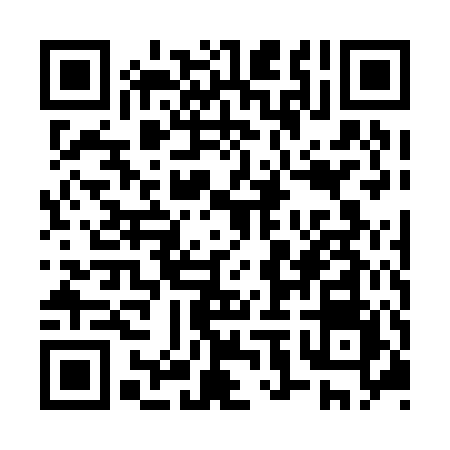 Ramadan times for Thompson, Manitoba, CanadaMon 11 Mar 2024 - Wed 10 Apr 2024High Latitude Method: Angle Based RulePrayer Calculation Method: Islamic Society of North AmericaAsar Calculation Method: HanafiPrayer times provided by https://www.salahtimes.comDateDayFajrSuhurSunriseDhuhrAsrIftarMaghribIsha11Mon6:146:147:551:415:277:287:289:1012Tue6:116:117:531:415:297:307:309:1213Wed6:086:087:501:415:307:327:329:1514Thu6:056:057:481:405:327:347:349:1715Fri6:036:037:451:405:347:367:369:1916Sat6:006:007:421:405:357:387:389:2117Sun5:575:577:401:405:377:417:419:2418Mon5:545:547:371:395:397:437:439:2619Tue5:515:517:351:395:407:457:459:2820Wed5:485:487:321:395:427:477:479:3021Thu5:455:457:291:385:447:497:499:3322Fri5:425:427:271:385:457:517:519:3523Sat5:395:397:241:385:477:537:539:3824Sun5:365:367:211:375:487:557:559:4025Mon5:335:337:191:375:507:577:579:4226Tue5:305:307:161:375:527:597:599:4527Wed5:275:277:141:375:538:018:019:4728Thu5:245:247:111:365:558:038:039:5029Fri5:215:217:081:365:568:058:059:5230Sat5:185:187:061:365:588:078:079:5531Sun5:155:157:031:355:598:098:099:571Mon5:125:127:011:356:018:118:1110:002Tue5:095:096:581:356:028:138:1310:033Wed5:055:056:551:346:048:158:1510:054Thu5:025:026:531:346:058:178:1710:085Fri4:594:596:501:346:068:198:1910:116Sat4:564:566:481:346:088:218:2110:137Sun4:524:526:451:336:098:238:2310:168Mon4:494:496:421:336:118:258:2510:199Tue4:464:466:401:336:128:278:2710:2210Wed4:424:426:371:336:148:298:2910:25